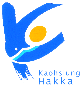 高雄市客家文化場地使用申請表                                       申請日期：    年    月    日申請單位住址活動名稱及內容(簡述）人數人數約     人活動類型□社教文化  □兒童育樂  □學術教育   □其他（請說明）：             □社教文化  □兒童育樂  □學術教育   □其他（請說明）：             □社教文化  □兒童育樂  □學術教育   □其他（請說明）：             □社教文化  □兒童育樂  □學術教育   □其他（請說明）：             □社教文化  □兒童育樂  □學術教育   □其他（請說明）：             □社教文化  □兒童育樂  □學術教育   □其他（請說明）：             □社教文化  □兒童育樂  □學術教育   □其他（請說明）：             □社教文化  □兒童育樂  □學術教育   □其他（請說明）：             □社教文化  □兒童育樂  □學術教育   □其他（請說明）：             □社教文化  □兒童育樂  □學術教育   □其他（請說明）：             使用日期及時段年  月  日上下午  時  分起至   年  月  日上下午  時  分止（每週  ）□上午    場次      □下午    場次      □晚間    場次年  月  日上下午  時  分起至   年  月  日上下午  時  分止（每週  ）□上午    場次      □下午    場次      □晚間    場次年  月  日上下午  時  分起至   年  月  日上下午  時  分止（每週  ）□上午    場次      □下午    場次      □晚間    場次年  月  日上下午  時  分起至   年  月  日上下午  時  分止（每週  ）□上午    場次      □下午    場次      □晚間    場次年  月  日上下午  時  分起至   年  月  日上下午  時  分止（每週  ）□上午    場次      □下午    場次      □晚間    場次年  月  日上下午  時  分起至   年  月  日上下午  時  分止（每週  ）□上午    場次      □下午    場次      □晚間    場次年  月  日上下午  時  分起至   年  月  日上下午  時  分止（每週  ）□上午    場次      □下午    場次      □晚間    場次年  月  日上下午  時  分起至   年  月  日上下午  時  分止（每週  ）□上午    場次      □下午    場次      □晚間    場次年  月  日上下午  時  分起至   年  月  日上下午  時  分止（每週  ）□上午    場次      □下午    場次      □晚間    場次年  月  日上下午  時  分起至   年  月  日上下午  時  分止（每週  ）□上午    場次      □下午    場次      □晚間    場次使用場地新客家文化園區文物館特展室        □多媒體播映室     □藝文教室1藝文教室2     □地下室走廊特展室        □多媒體播映室     □藝文教室1藝文教室2     □地下室走廊特展室        □多媒體播映室     □藝文教室1藝文教室2     □地下室走廊特展室        □多媒體播映室     □藝文教室1藝文教室2     □地下室走廊特展室        □多媒體播映室     □藝文教室1藝文教室2     □地下室走廊特展室        □多媒體播映室     □藝文教室1藝文教室2     □地下室走廊特展室        □多媒體播映室     □藝文教室1藝文教室2     □地下室走廊特展室        □多媒體播映室     □藝文教室1藝文教室2     □地下室走廊使用場地新客家文化園區戶外空間□文物館前廣場          □演藝廳前廣場 □展售中心前木棧平台    □行政中心前木棧平台□文物館前廣場          □演藝廳前廣場 □展售中心前木棧平台    □行政中心前木棧平台□文物館前廣場          □演藝廳前廣場 □展售中心前木棧平台    □行政中心前木棧平台□文物館前廣場          □演藝廳前廣場 □展售中心前木棧平台    □行政中心前木棧平台□文物館前廣場          □演藝廳前廣場 □展售中心前木棧平台    □行政中心前木棧平台□文物館前廣場          □演藝廳前廣場 □展售中心前木棧平台    □行政中心前木棧平台□文物館前廣場          □演藝廳前廣場 □展售中心前木棧平台    □行政中心前木棧平台□文物館前廣場          □演藝廳前廣場 □展售中心前木棧平台    □行政中心前木棧平台使用場地美濃客家文物館美濃客家文物館□廣場   □多功能教室   □會議室□廣場   □多功能教室   □會議室□廣場   □多功能教室   □會議室□廣場   □多功能教室   □會議室□廣場   □多功能教室   □會議室□廣場   □多功能教室   □會議室□廣場   □多功能教室   □會議室□廣場   □多功能教室   □會議室使用場地美濃文創中心美濃文創中心□開庄廣場□開庄廣場□開庄廣場□開庄廣場□開庄廣場□開庄廣場□開庄廣場□開庄廣場茲申請使用  貴會上述場地，願遵守「高雄市客家文化場地使用管理規則」各項規定，如有違反，願接受停止使用之處分；使用期間如有不當使用而導致場地內之設備或固定設施損壞或遺失，願負賠償之責，絕無異議。此致高雄市政府客家事務委員會申 請 人：                          （簽名）身分證號：聯絡電話：茲申請使用  貴會上述場地，願遵守「高雄市客家文化場地使用管理規則」各項規定，如有違反，願接受停止使用之處分；使用期間如有不當使用而導致場地內之設備或固定設施損壞或遺失，願負賠償之責，絕無異議。此致高雄市政府客家事務委員會申 請 人：                          （簽名）身分證號：聯絡電話：茲申請使用  貴會上述場地，願遵守「高雄市客家文化場地使用管理規則」各項規定，如有違反，願接受停止使用之處分；使用期間如有不當使用而導致場地內之設備或固定設施損壞或遺失，願負賠償之責，絕無異議。此致高雄市政府客家事務委員會申 請 人：                          （簽名）身分證號：聯絡電話：茲申請使用  貴會上述場地，願遵守「高雄市客家文化場地使用管理規則」各項規定，如有違反，願接受停止使用之處分；使用期間如有不當使用而導致場地內之設備或固定設施損壞或遺失，願負賠償之責，絕無異議。此致高雄市政府客家事務委員會申 請 人：                          （簽名）身分證號：聯絡電話：茲申請使用  貴會上述場地，願遵守「高雄市客家文化場地使用管理規則」各項規定，如有違反，願接受停止使用之處分；使用期間如有不當使用而導致場地內之設備或固定設施損壞或遺失，願負賠償之責，絕無異議。此致高雄市政府客家事務委員會申 請 人：                          （簽名）身分證號：聯絡電話：茲申請使用  貴會上述場地，願遵守「高雄市客家文化場地使用管理規則」各項規定，如有違反，願接受停止使用之處分；使用期間如有不當使用而導致場地內之設備或固定設施損壞或遺失，願負賠償之責，絕無異議。此致高雄市政府客家事務委員會申 請 人：                          （簽名）身分證號：聯絡電話：茲申請使用  貴會上述場地，願遵守「高雄市客家文化場地使用管理規則」各項規定，如有違反，願接受停止使用之處分；使用期間如有不當使用而導致場地內之設備或固定設施損壞或遺失，願負賠償之責，絕無異議。此致高雄市政府客家事務委員會申 請 人：                          （簽名）身分證號：聯絡電話：茲申請使用  貴會上述場地，願遵守「高雄市客家文化場地使用管理規則」各項規定，如有違反，願接受停止使用之處分；使用期間如有不當使用而導致場地內之設備或固定設施損壞或遺失，願負賠償之責，絕無異議。此致高雄市政府客家事務委員會申 請 人：                          （簽名）身分證號：聯絡電話：茲申請使用  貴會上述場地，願遵守「高雄市客家文化場地使用管理規則」各項規定，如有違反，願接受停止使用之處分；使用期間如有不當使用而導致場地內之設備或固定設施損壞或遺失，願負賠償之責，絕無異議。此致高雄市政府客家事務委員會申 請 人：                          （簽名）身分證號：聯絡電話：茲申請使用  貴會上述場地，願遵守「高雄市客家文化場地使用管理規則」各項規定，如有違反，願接受停止使用之處分；使用期間如有不當使用而導致場地內之設備或固定設施損壞或遺失，願負賠償之責，絕無異議。此致高雄市政府客家事務委員會申 請 人：                          （簽名）身分證號：聯絡電話：茲申請使用  貴會上述場地，願遵守「高雄市客家文化場地使用管理規則」各項規定，如有違反，願接受停止使用之處分；使用期間如有不當使用而導致場地內之設備或固定設施損壞或遺失，願負賠償之責，絕無異議。此致高雄市政府客家事務委員會申 請 人：                          （簽名）身分證號：聯絡電話：預繳費用場地費       元＋清潔費      元＋水電費      元＋保證金       元＋設備使用費       元＝合計新臺幣＄        元場地費       元＋清潔費      元＋水電費      元＋保證金       元＋設備使用費       元＝合計新臺幣＄        元場地費       元＋清潔費      元＋水電費      元＋保證金       元＋設備使用費       元＝合計新臺幣＄        元場地費       元＋清潔費      元＋水電費      元＋保證金       元＋設備使用費       元＝合計新臺幣＄        元場地費       元＋清潔費      元＋水電費      元＋保證金       元＋設備使用費       元＝合計新臺幣＄        元場地費       元＋清潔費      元＋水電費      元＋保證金       元＋設備使用費       元＝合計新臺幣＄        元場地費       元＋清潔費      元＋水電費      元＋保證金       元＋設備使用費       元＝合計新臺幣＄        元場地費       元＋清潔費      元＋水電費      元＋保證金       元＋設備使用費       元＝合計新臺幣＄        元場地費       元＋清潔費      元＋水電費      元＋保證金       元＋設備使用費       元＝合計新臺幣＄        元場地費       元＋清潔費      元＋水電費      元＋保證金       元＋設備使用費       元＝合計新臺幣＄        元高雄市政府客家事務委員會業務單位業務單位業務單位秘書室秘書室秘書室會計室會計室機關首長機關首長實際使用費用□場地費       元      □清潔費       元      □水電費       元□設備使用費       元  □逾時加收費       元□場地費       元      □清潔費       元      □水電費       元□設備使用費       元  □逾時加收費       元□場地費       元      □清潔費       元      □水電費       元□設備使用費       元  □逾時加收費       元□場地費       元      □清潔費       元      □水電費       元□設備使用費       元  □逾時加收費       元總計費用新臺幣    拾    萬    仟    佰    拾    元整（應退＄        元）新臺幣    拾    萬    仟    佰    拾    元整（應退＄        元）新臺幣    拾    萬    仟    佰    拾    元整（應退＄        元）新臺幣    拾    萬    仟    佰    拾    元整（應退＄        元）高雄市政府客家事務委員會業務單位秘書室會計室機關首長